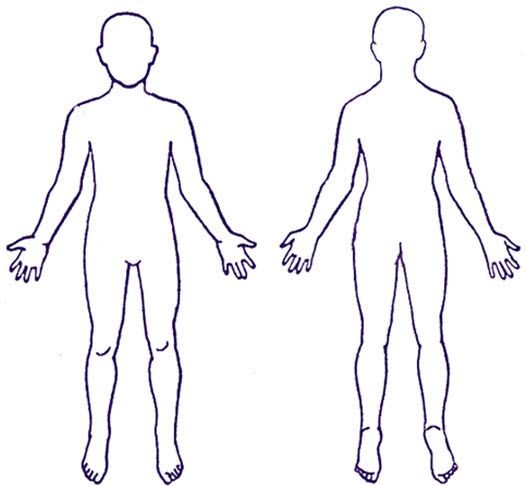 EnglishNepali PahariNew Patient Questionnaire for newly arrived migrants in the UKयुकेमा भर्खरै आएका आप्रवासीहरूका लागि बिरामी सम्बन्धी नयाँ प्रश्नावलीEveryone has a right to register with a GP. You do not need proof of address, immigration status, ID or an NHS number to register with a GP. This questionnaire is to collect information about your health so that the health professionals at your GP practice can understand what support, treatment and specialist services you may need in accordance with the confidentiality and data sharing policies of the National Health Service.    Your GP will not disclose any information you provide for purposes other than your direct care unless: you have consented (e.g. to support medical research); or they are required to do so by law (e.g. to protect other people from serious harm); or because there is an overriding public interest (e.g. you are suffering from a communicable disease). Further information about how your GP will use your information is available from your GP practice.Return your answers to your GP practice.सबैलाई GP सँग दर्ता गर्ने अधिकार छ। तपाईलाई GP सँग दर्ता गर्न ठेगाना, अध्यागमन स्थिति, आईडी वा NHS नम्बरको प्रमाण चाहिँदैन।यो प्रश्नावली बालबालिकाको स्वास्थ्यको बारेमा जानकारी सङ्कलन गर्नको लागि हो ताकि तपाईको GP अभ्यासमा रहेका स्वास्थ्य व्यवसायीहरूले राष्ट्रिय स्वास्थ्य सेवाको गोपनीयता र डेटा साझेदारी नीतिहरू अनुसार उनीहरूलाई कस्तो सहयोग, उपचार र विशेषज्ञ सेवाहरू आवश्यक पर्न सक्छ भनेर बुझ्न सकून्।तपाईको प्रत्यक्ष हेरचाह बाहेक अन्य उद्देश्यका लागि तपाईले उपलब्ध गराउनुभएको कुनै पनि जानकारी तपाईले सहमति दिनुनभएसम्म(जस्तै चिकित्सा अनुसन्धानलाई समर्थन गर्न) वा उनीहरूलाई कानूनद्वारा त्यसो गर्न आवश्यक नभएसम्म (उदाहरणका लागि अन्य मानिसहरूलाई गम्भीर हानिबाट जोगाउन); वा ओभरराइडिङ्ग सार्वजनिक चासो नभएसमम (जस्तै तपाईं सरुवा रोगबाट पीडित हुनुहुन्छ) तपाईको GP ले खुलासा गर्ने छैनन्। तपाईको GP ले तपाईको जानकारी कसरी प्रयोग गर्नेछन् भन्ने बारे थप जानकारी तपाईको GP अभ्यासबाट उपलब्ध छ।तपाईँको उत्तर तपाईँको GP अभ्यासमा बुझाउनुहोस्Section one: Personal detailsखण्ड एकः व्यक्तिगत विवरणFull name:पुरा नामःAddress: ठेगानाःTelephone number:टेलिफोन नंबरःEmail address:ईमेल ठेगानाःPlease complete all questions and tick all the answers that apply to you.सबै प्रश्न पुरा गर्नुहोस् र तपाईँको लागु हुने सबै उत्तरहरुमा बाक्सामा ठिक लगाउनुहोस्।1.1Date questionnaire completed: प्रश्नावली पुरा गरेको मिति: 1.2 Which of the following best describes you? Male           	Female   	Other	Prefer not to say	1.2निम्न मध्ये तपाईँलाई के ले उत्तम व्याख्या गर्छ: पुरुष           	महिला   	अन्य भन्न रुचाउँदिन	1.3 Is this the same gender you were given at birth?NoYesPrefer not to say	1.3 के तपाईँलाई यही लिंग जन्नमा दिईएको थियो?होहोईनभन्न रुचाउँदिन	 Date of birth: 
Date______ Month _______  Year ______1.4 जन्म मितिःदिन          महिना    बर्ष1.5 Religion:   	Buddhist Christian  	Hindu  		Jewish  	Muslim  	Sikh 		Other religionNo religion 1.5 धर्म:   	बुध्दिष्ट क्रीष्टियन  	हिन्दु		जुईस  	मुसल्मान  	शिख		अन्य धर्मकुनै पनि धर्म छैन1.6 Marital status:Married/civil partner		Divorced    Widowed		None of the above1.6 बैवाहिक अवस्था:बिवाहित/सामाजिक साझेदार		डिभोर्स भएको    पति/पत्नी बितेको		माथीको कुनै पनि हैन1.7Sexual Orientation:  Heterosexual (attracted to the opposite sex)	Homosexual (attracted to the same sex)		  Bisexual (attracted to males and females) 	Prefer not to sayOther यौन रूची:हेटेरोसेक्सुअल ( बिपरित लिङ्ग प्रति आकर्षण हुने)	होमोसेक्सुअल (एउटै लिङ्ग प्रति आकर्षित हुने)		  बाईसेक्सुअल( महिला र पुरुष दुवै प्रति आकर्षित हुने) 	भन्न नरुचाउनेअन्य Main spoken language: 1.8 बोल्ने मुख्य भाषा: 1.9 Second spoken language:1.9 बोल्ने दोस्रो भाषा: 1.10Do you need an interpreter?   No   Yes  1.10के तपाईँलाई दोभाषे चाहिन्छ?   चाहिँदैन   चाहिन्छ 1.11Would you prefer a male or a female interpreter? Please be aware that interpreter availability might mean it is not always possible to meet your preference.MaleFemaleI don’t mind1.11तपाईँ महिला वा पुरुष दोभाषे रुचाउनुहुन्छ? तपाईँ यस बारे सजग हुनुहोस् की दोभाषेको अनुकुलता सधैँ तपाईँको ईच्छा पुरा नहुन सक्छ।पुरुषमहिलामलाई फरक पर्दैन1.12 Are you able to read in your own language?NoYesI have difficulty reading1.12 के तपाईँ आफ्नो भाषामा पढ्न सक्नुहुन्छ?हैनहोमलाई पढ्न कठिनाई छ1.13Are you able to write in your own language?NoYesI have difficulty writingतपाईँ आफ्नो भाषामा लेख्न सक्नुहुन्छ?हैनहोमलाई लेख्न कठीनाई छ1.14Do you need sign language support?NoYesतपाईँलाई सांकेतिक भाषा सहायता चाहिन्छ?हैनहो1.15Please give details of your next of kin and/or someone we can contact in an emergency:तपाईँको परिवारको अर्को सदस्य वा आपत्कालिन अवस्थामा सम्पर्क गर्न सकिने अन्य कोहीको विवरण दिनुहोस्:Section two: Health questionsखण्ड दुईः स्वास्थ प्रश्नहरुAre you currently feeling unwell or ill?No Yesतपाईँ हाल अस्वस्थ वा बिरामी छ?छैन छDo you need an urgent help for your health problem?No Yesके तपाईँलाई स्वास्थ समस्या बारे कुनै शिघ्र सहायता चाहनुहुन्छ?छैन छDo you currently have any of the following symptoms? Please tick all that applyWeight lossCoughCoughing up bloodNight sweatsExtreme tirednessBreathing problemsFeversDiarrhoeaSkin complaints or rashesBlood in your urineBlood in your stoolHeadachePainLow moodAnxietyDistressing flashbacks or nightmaresDifficulty sleepingFeeling like you can’t control your thoughts or actionsFeeling that you want to harm yourself or give up on lifeOtherके तपाईँलाई हाल निम्न मध्ये कुनै लक्षण छ? लागु हुने सबैमा ठिक लगाउनुहोस्वजन घट्नेखोकीरगत खोक्नेराति पसिना आउनेअत्याधिक थकानश्वास फेर्ने समस्याज्वारोपखालाकब्जियतछाला चिटचिटाहत वा डावरहरुपिसाबमा रगतदिशामा रगतटाउको दुख्नेदुखाईमुड नहुनेएङ्जाईटिफ्यासव्याक र नराम्रो सपना देख्नेसुत्न कठिनाईआफैलाई अन्यPlease mark on the body image the area(s) where you are experiencing your current health problem(s) 2.4शरिरको चित्रमा तपाईँले हाल स्वास्थमा अनुभव गरेको समस्या (हरु) भएको क्षेत्रमा (हरु) चित्रण गर्नुहोस्2.5Do you have any known health problems that are ongoing?NoYesके तपाईँलाई हाल थाहा भएको कुनै रोग छ?छैनछ2.6Do you have or have you ever had any of the following? Please tick all that applyArthritisAsthmaBlood disorder	Sickle cell anaemia	ThalassaemiaCancerDental problemsDiabetesEpilepsyEye problemsHeart problemsHepatitis BHepatitis CHIV or AIDSHigh blood pressureKidney problemsLiver problemsLong-term lung problem/breathing difficulties Mental health problems  Low mood/depressionAnxietyPost-traumatic stress disorder (PTSD)Previously self-harmedAttempted suicideOther OsteoporosisSkin diseaseStrokeThyroid disease Tuberculosis (TB)Other के तपाईँमा निम्न कुनै छ वा पहिले कहिल्यै भएको थियो? लागु हुने सबैमा ठिक लगाउनुहोस्आर्थ्राईटिसदमरगतमा समस्या	सिकल सेल अनेमिया	थालासेईमियाक्यान्सरदन्त्य समस्यामधुमेहईपिलेप्सि आँखाको समस्याकान, नाक र घाँटीमुटुको समस्याहेपाटाईटिस Bहेपाटाईटिस Cएच्आईभी मृगौलाको समस्यापित्तको समस्या मानसिक स्वास्थ समस्या मुड नहुने/डिप्रेसनएङ्गजाईटिपोस्ट-ट्रमाटिक स्ट्रेस डिसअडर (PTSD) पहिले स्वहानी गरेकोआत्म हत्याको प्रयास गरेकोअन्य छाला सम्बन्धी रोगथाईरोईडको रोगट्युबरकोलोसिस (TB)अन्यHave you ever had any operations / surgery?NoYes2.7 के तपाईँलाई कहिल्यै अपरेसन/शल्यक्रीया गरिएको थियो?छैनछ2.8If you have had an operation / surgery, how long ago was this? In the last 12 months 1 – 3 years ago Over 3 years agoयदि अपरेशन/शल्यक्रीया भएको थियो भने, यो कति समय अगाडी थियो? पछिल्लो12 महिने भित्र 1 – 3 बर्ष अगाडि Over 3 बर्ष अगाडिDo you have any physical injuries from war, conflict or torture?NoYes2.9के तपाईँलाई युध्द, द्वन्द वा टर्चरका कारणले कुनै शारिरिक चोटपटक लागेको छ?छैनछDo you have any mental health problems? These could be from war, conflict, torture or being forced to flee your country?NoYes2.10के तपाईँमा कुनै मानसिक समस्या छ? यो युध्द, द्वन्द, टर्चर वा तपाईँको देशबाट भाग्न पर्ने कारण ले हुन सक्छ?छैनछSome medical problems can run in families. Has a member of your immediate family (father, mother, siblings, and grandparents) had or suffered from any of the following? Please tick all that applyCancerDiabetesDepression/Mental health illnessHeart attackHigh blood pressureStrokeOther 2.11परिवारमा यी मध्ये कुनै समस्या हुन सक्छ। के तपाईँको नजिकको परिवार ( बुबा, आमा, दाजुभाई र हजुरबुबा/आमा) मा निम्न कुनै समस्या थियो?  लागु हुने सबै ठिक लगाउनुहोस।क्यान्सरडिप्रेसन/ मानसिक स्वास्थ समस्यामधुमेह हर्ट अट्याकउच्च रक्त चापस्ट्रोकअन्यAre you on any prescribed medicines? No  Yes –please list your prescribed medicines and doses in the box belowPlease bring any prescriptions or medications to your appointment 2.12के तपाईँलाई कुनै औषधी सिफारिस गरिएको छ?छैन छ – कृपया तलको बाक्सामा सिफारिस गरिएको सबै औषधी र मात्रा सूची गर्नुहोसतपाईँको अपोईन्टमेन्टमा सबै सिफारिस र औषधी लेराउनुहोस 2.13Are you worried about running out of any these medicines in the next few weeks? No  Yes   2.13अर्को केही हप्तामा तपाईँ यी औषधीहरु सकिनेमा चिन्तित हुनुहुन्छ? छैन छ   Do you take any medicines that have not been prescribed by a health professional e.g medicines you have bought at a pharmacy/shop/on the internet or had delivered from overseas?No  Yes –please list medicines and doses in the box belowPlease bring any medications to your appointment 2.14के तपाईँले कुनै स्वास्थ व्यवसायीले सिफारिस नगरेको औषधी लिनु भएको छ जस्तै तपाईँले औषधी पसलबाट किनेको, ईन्टरनेटबाट किनेको वा बिदेशबाट डेलिभर गिएको?छैन  छ –कृपया तलको बाक्सामा सबै औषधी र मात्रा सूची गर्नुहोस तपाईँको अपोईन्टमेन्टमा सबै औषधी लेराउनुहोस Are you allergic to any medicines?No   Yes 2.15के तपाईँमा औषधीले कुनै एलर्जी छ? छैन   छ Are you allergic to anything else? (e.g. food, insect stings, latex gloves)? NoYes2.16के तपाईँमा अन्य कुनै कुराको एलर्जी छ? (जस्तै खाना, कीराको गन्ध, ल्याटेक्स ग्लोभ)?छैनछDo you have any physical disabilities or mobility difficulties? NoYes2.17के तपाईँमा कुनै शारिरिक अशक्तता वा हिँडडुल गर्न समस्या छ?छैनछDo you have any sensory impairments? Please tick all that applyNoBlindnessPartial sight lossFull hearing loss     Partial hearing lossSmell and/or taste problems2.18के तपाईँमा कुनै सेन्सरि ईम्पेरमेन्ट छ? लागु हुने सबैमा ठिक लगाउनुहोसछैनअन्धोपनाआंसिक दृष्टिको कमिपुरा सुन्न नसक्ने     आंशिक सुन्न नसक्नेबास्ना र/वा स्वाद संबन्धी समस्याहरुDo you have any learning difficulties?NoYes2.19के तपाईँमा कुनै सिकाई सम्बन्धी कठीनाई छ?छैनछ2.20Is there any particular private matter you would like to discuss/raise at your next appointment with a healthcare professional? NoYesअर्को अपोईन्टमेन्टमा तपाईँको स्वास्थकर्मी सँग गोप्य रुपमा छलफल गर्नु पर्ने कुनै बिषयवस्तु छ? छैनछSection three: Lifestyle questionsखण्ड तीन जीवनशैली सम्बन्धी प्रश्नहरु3.1How often do you drink alcohol?	Never	Monthly or less2-4 times per month2-3 times per week4 or more times per weekThere is 1 unit of alcohol in: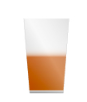 ½ pint glass of beer      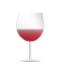 1 small glass of wine     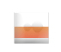 1 single measure of spirits तपाईँ कति शिघ्र रक्सि पिउनुहुन्छ?	कहिल्यै पिउँदिन	मासिक वा कममहिनाको2-4 पटकहप्ताको 2-3पटकहप्ताको 4 पटक वा बढीनिम्नमा एक युनिट रक्सि हुन्छः½ पिन्ट बियर ग्लास    1 सानो ग्लास वाईन  सिंगल स्पिरिटको मेजरमाHow many units of alcohol do you drink in a typical day when you are drinking? 0-23-45-67-910 or more3.2तपाईँले  पिउनु भएको बेलामा प्राय कति युनिट रक्सि पिउनुहुन्छ? 0-23-45-67-910 वा बढीHow often have you had 6 or more units if female, or 8 or more if male, on a single occasion in the last year?NeverLess than monthlyMonthlyWeeklyDaily or almost daily3.3 गएको बर्ष एक पटकमा यदि महिला भएमा तपाईँले कति शिघ्र 6 वा बढी युनिट र पुरुष भएमा 8  वा बढी रक्सि सेवन गर्नुभयो?  कहिले पनिमहिना भन्दा कममहिनामाहप्तामादैनिक वा लगभग दैनिकDo you take any drugs that may be harmful to your health e.g. cannabis, cocaine, heroin?	NeverI have quit taking drugs that might be harmful	Yes3.4तपाइँको स्वास्थलाई हानी गर्ने लागु औषध जस्तै क्यानाबिस, कोकेन, हेरोईन सेवन गर्नु हुन्छ?, heroin?	कहिले पनि गर्दिनमैले लागु औषध सेवन गर्ने छोडेँ	होDo you smoke? Never I have quit smokingYes	CigarettesHow many per day? ___________ 
How many years have you smoked for?
_________
TobaccoWould you like help to stop smoking?	Yes	No3.5के तपाईँ धुम्रपान गर्नुहुन्छ? कहिले पनि गर्दिनमैले धुम्रपान गर्न छोडेँहो	चुरोटदिनको कति वटा? ___________ 
तपाइँले कति बर्ष धुम्रपान गर्नु भएको छ?
_________
सूर्तीके तपाईँ धुम्रपान गर्न छाड्न चाहनु हुन्छ?	हो	होईनDo you chew tobacco?NeverI have quit chewing tobaccoYes3.6के तपाईँ सुर्ती चपाउनुहुन्छ?कहिले पनिमैले सुर्ती चपाउनु छोडेँ      होSection four: Vaccinationsखण्ड चारः खोपHave you had all the childhood vaccinations offered in your country of origin?If you have a record of your vaccination history please bring this to your appointment.NoYesI don’t know4.1के तपाईँले जन्मेको देशमा सबै खोपहरु प्राप्त गर्नुभएकोछ?तपाईँ सँग खोपको ईतिहास छ भने एपोईन्टमेन्टम लिएर आउनुहोस्। छछैनमलाई थाहा छैनHave you been vaccinated against Tuberculosis (TB)?NoYesI don’t know4.2के तपाईँलाई ट्युबरक्लोसिस बिरुध्द खोप लगाईएको छ (TB)?छैनछमलाई थाहा छैनHave you been vaccinated against COVID-19?NoYes		1 dose2 doses3 dosesMore than 3 dosesI don’t know4.3के तपाईँलाई COVID-19 बिरुध्द खोप लगाईएकोछ?छैनछ		1 मात्र2 मात्रा3 मात्रा3 मात्रा भन्दा बढीमलाई थाहा छैनSection five: Questions for female patients onlyखण्ड पाँचः महिला बिरामीको लागि मात्र5.1Are you pregnant?NoI might be pregnantYesHow many weeks pregnant are you?____________________के तपाईँ गर्भवती हुनुहुन्छ?छैनम गर्भवती हुन छक्छुछतपाईँ कति हप्ताको गर्भवती हुनुहुन्छ?____________________5.2Do you use contraception?No Yes	What method do you use?Barrier contraception e.g. condoms, gel		Oral contraceptive pillCopper Coil/Intrauterine device (IUD)Hormonal coil/Intrauterine System (IUS) e.g. MirenaContraceptive injectionContraceptive implantOtherके तपाईँ गर्भनिरोधक प्रयोग गर्नुहुन्छ?छैनछ	कुन तरिका प्रयोग गर्नुहुन्छ?ब्यारिअर गर्भनिरोधक जस्तै कन्डम, जेल आदि		मौखिक गर्भनिरोधक चक्कीकपर कोईल/ ईन्ट्रायुटेराईन डिभाईस(IUD)हर्मोनल कोईल/ईन्ट्रायुटेराईन सिस्टम(IUS) e.g. Mirenaकन्ट्रासेप्टिभ ईनजेक्सनकन्ट्रासेप्टिभ ईम्प्लान्टअन्य5.3Do you urgently need any contraception?No Yesके तपाईँलाई शिघ्र कुनै गर्भनिरोधक चाहिन्छ?होईनहो5.4Have you ever had a cervical smear or a smear test? This is a test to check the health of your cervix and help prevent cervical cancer.NoYesI would like to be given more informationके तपाईँले कहिले पाठेघरको स्मयिर वा स्मियर परिक्षण गराउनुभएकोछ? यो परिक्षण तपाईँको पाठेघरको स्वास्थ परिक्षण गर्न र पाठेघरको क्यान्सरबाट जोगिन हो।होईनहपम यस बारेमा थप सूचना चाहन्छु5.5Have you had a hysterectomy (operation to remove your uterus and cervix)?NoYesतपाईँले हिस्टेरेक्टोमी  (पाठेघर र युटेरस हटाउने शल्यक्रीया) गर्नु भएको छ?छैनछAs a female patient is there any particular private matter you would like to discuss/raise at your next appointment with a healthcare professional? NoYes5.6 महिलाको रुपमा अर्को अपोईन्टमेन्टमा तपाईँको स्वास्थकर्मी सँग गोप्य रुपमा छलफल गर्नु पर्ने कुनै बिषयवस्तु छ? छैनछIf there is something that you do not feel comfortable sharing in this form and you would like to discuss it with a doctor, please call your GP and book an appointment.यदि तपाईंको बच्चाको स्वास्थ्यसँग सम्बन्धित केही कुरा छ जुन तपाईंलाई यो फारममा साझा गर्न सहज लाग्दैन र तपाईं डाक्टरसँग छलफल गर्न चाहनुहुन्छ भने, कृपया आफ्नो GPलाई कल गर्नुहोस् र अपोइन्टमेन्ट बुक गर्नुहोस्।